ФИО педагога: Саблина Т.Л.Программа: АкварельОбъединение: 2БНДата занятия по рабочей программе: 28.04.2020, 30.04.2020, 02.05.2020гг.                                                                                                                      Тема занятия: ПДД.Задание: Нарисуйте правила дорожного движения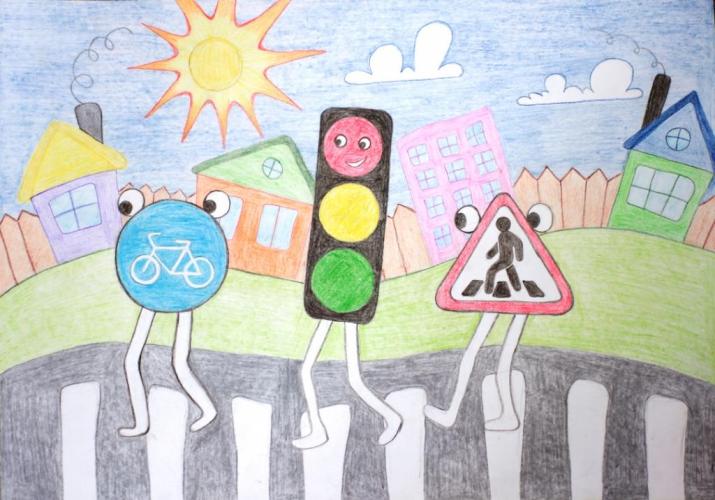 Материалы: бумага для акварели формата А3, простой карандаш, цветные карандаши, ластик. Порядок выполнения:Сначала нужно нарисовать образ, который Вы придумали простым карандашом (2H, или 4H)Затем прорисовать детально рисунокПриступить к цветным карандашамСоблюдайте цветовые переходыВажная информация (по необходимости):Лист бумаги можно расположить вертикально, или горизонтальноПривлекайте к работе родных.По завершению сфотографируйте работу и отправьте файл мне на почту: domra_ui@mail.ru.Укажите фамилию и имя на фотографииПроверьте качество фотографии перед отправкой.Результат сдать педагогу: 03.05.2020 г. 